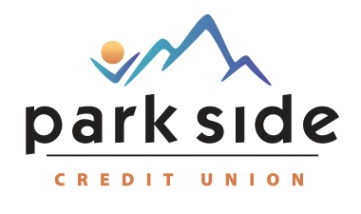 Park Side Partner Program2022I. Summary and BackgroundPark Side Credit Union has developed an annual program that provides local nonprofit organizations with increased awareness and exposure in addition to direct financial support.  The campaign can assist in funding service projects and community initiatives but focuses on creating a year-long relationship that offers exclusive opportunities and unique avenues for cross-promotion.  While the credit union supports many general causes and groups, each year we choose just a limited number of official Park Side Partners.II. Proposal GuidelinesA formal request for partnership should be sent by the nonprofit organization’s Executive Director and/or Board President and should contain information pertinent to the points listed in this outline.  Please submit an email with any appropriate attachments addressing the bullet points in section VII to marketing@parksidefcu.com by 5pm on Friday, December 3rd, 2021. III. Program Purpose and DescriptionThe Park Side Partner Program facilitates a cooperative collaboration on a local level between the credit union, as a not-for-profit financial institution, and other key nonprofit service organizations in the Flathead Valley and Missoula.  The ability to focus on the partnership creates a supportive atmosphere for nonprofit program advancement and elevated community recognition.IV. Project ScopePark Side Credit Union commits to participation in objectives that have been scheduled and coordinated by the Partner’s staff and directors and approved by the credit union.  The Partner will offer a visible connection to Park Side in media outlets and in all community activities while involved in this program.  Fundraising efforts of the Partner will be supported and advertised by the credit union and often paired with staff volunteer groups.Park Side Credit Union will provide each Partner with the following:Online and social media presenceCorporate website www.parksidefcu.com Facebook (3,000+ followers) & Instagram (650 followers)Advertising Joint radio ads on major local broadcasting station groups In-branch lobby marketing (brochures & marketing collateral, graphic displays, deals/coupons/raffles, information table, etc.)News media coverage (as available)DonationThe nonprofit will receive a $5,000 unrestricted grant, paid in 2022 to be used in the same calendar year (Examples:  program development, scholarships, outreach efforts, community events, co-branded projects, etc.).  The use of this donation can vary widely.InvolvementStaff volunteers at a key fundraising event or awareness campaign Each Partner is expected to provide Park Side Credit Union with the following:Online presence Organization’s main website (link to www.parksidefcu.com)Shared content on all established social media platformsInclusion in e-mail or newsletter publications for joint communication efforts and supportAttendance at one Park Side staff meeting to further the relationship and to present and explain the organization’s mission/visionEstablished membership with a deposit account at Park Side Credit Union (if unreasonable, please explain)Final grant report detailing specific accomplishments enabled by this partnershipV. Request for Proposal and Project TimelineAll interested parties should respond by email to marketing@parksidefcu.com no later than 5pm on Friday, December 3rd, 2021.  Evaluation will take place beginning the following Monday and conclude within a week and Park Side Credit Union will schedule presentation meetings with all finalists at which the nonprofit representatives will share their vision for the upcoming year before a staff interview/selection committee.  The official partnership program will start in January and run through December 31, 2022.VI. Program QualificationsPartners must confirm and verify that the organization is a legitimate 501(c)(3) that provides benefits and services locally in the Flathead Valley and/or Missoula and also has established fundraising efforts in place.VII. Evaluation and Selection CriteriaThe nonprofit organization representative(s) may be asked to present to a Park Side Credit Union selection committee in person and cover the following:History & missionStaff & boardLocal services/programsCurrent fundraising effortsProposed support of Park Side Credit Union - be unique and innovative!  Any other information relevant to partnership marketing@parksidefcu.comPark Side Credit Union1300 Baker AveWhitefish, MT 59937406-862-2652